Supplementary MaterialQTL mapping for stripe rust and powdery mildew resistance in Triticum durum- Aegilops speltoides backcross introgression linesGuriqbal Singh Dhillon1,2, Satinder Kaur1, Niranjan Das2, Rohtas Singh1, Jesse Poland3, Jaspal Kaur4, Parveen Chhuneja1*School of Agricultural Biotechnology, Punjab Agricultural University, Ludhiana, IndiaDepartment of Biotechnology, Thapar Institute of Engineering and Technology, Patiala, IndiaWheat Genetics Resource Centre, Kansas State University, USADepartment of Plant Breeding and Genetics, Punjab Agricultural University, Ludhiana, India*Corresponding author email: pchhuneja@pau.edu		Mobile No.: +919888885557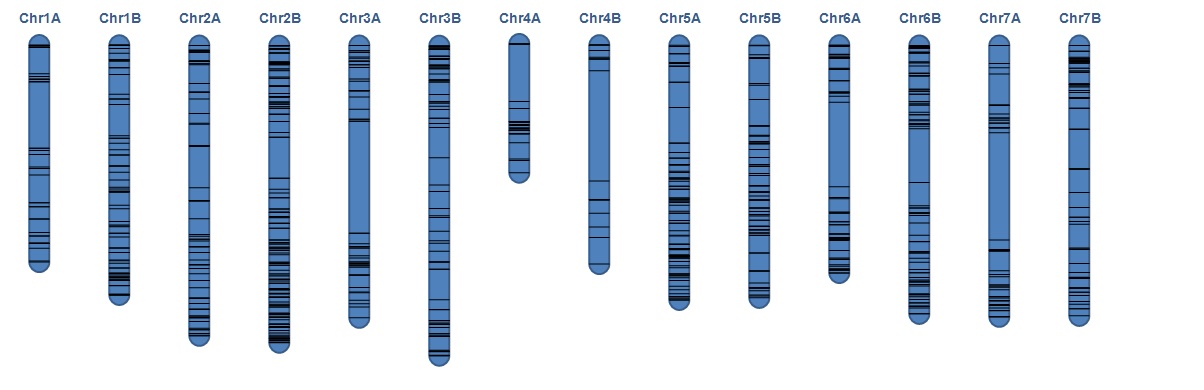 Figure S1: Coverage of filtered 1095 SNPs used for mapping QTLs for various diseases along A and B genome chromosomes. The black lines represent physical positions of the SNPs according to wheat RefSeqv1.0 on blue background of recurrent parent PDW274.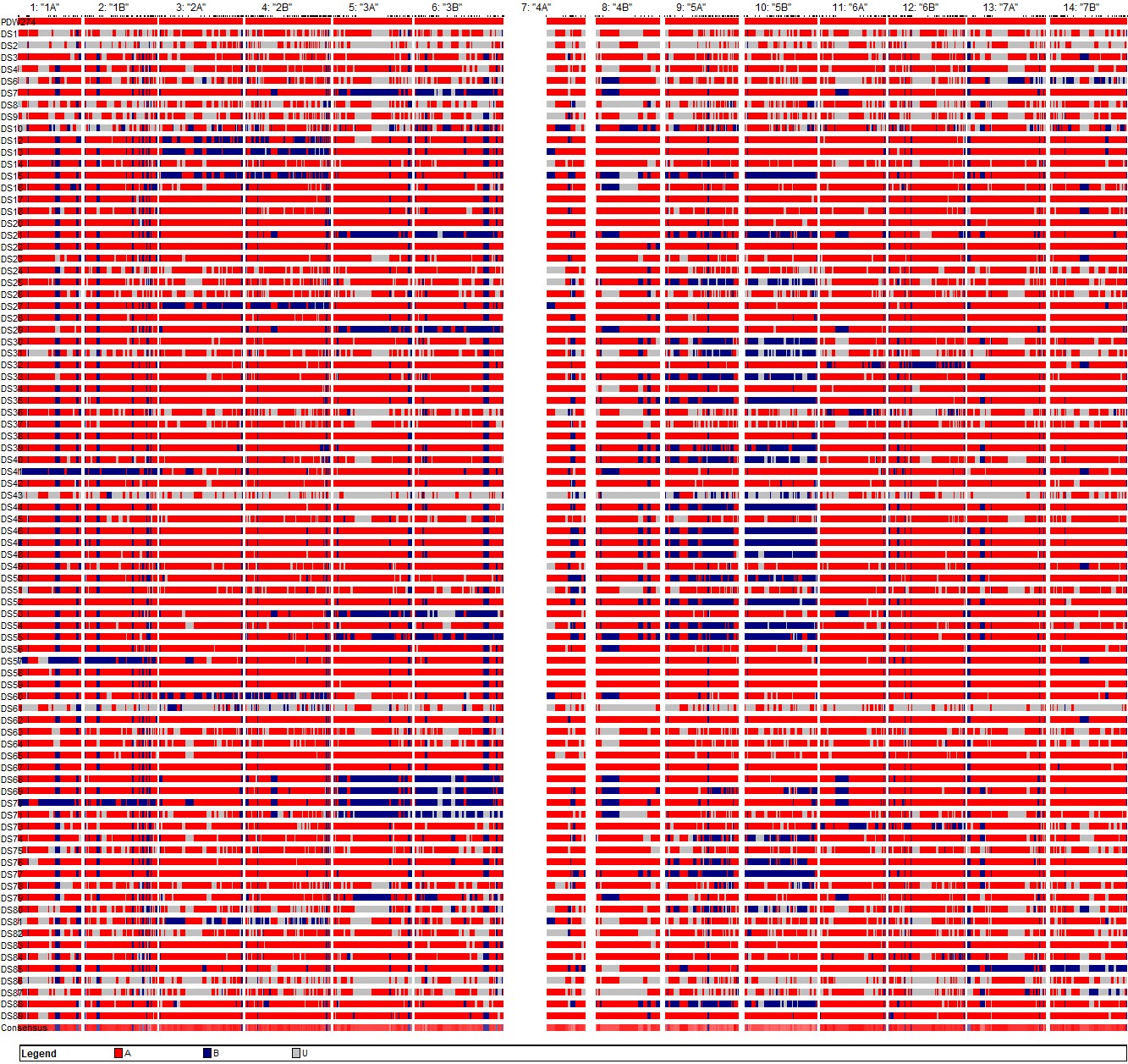 Figure S2: Introgression profile of 89 lines with recurrent parent PDW274 (on top) is given with red colour represents the segment from PDW274 and blue represent the introgression of Ae. speltoides in the DS-BILs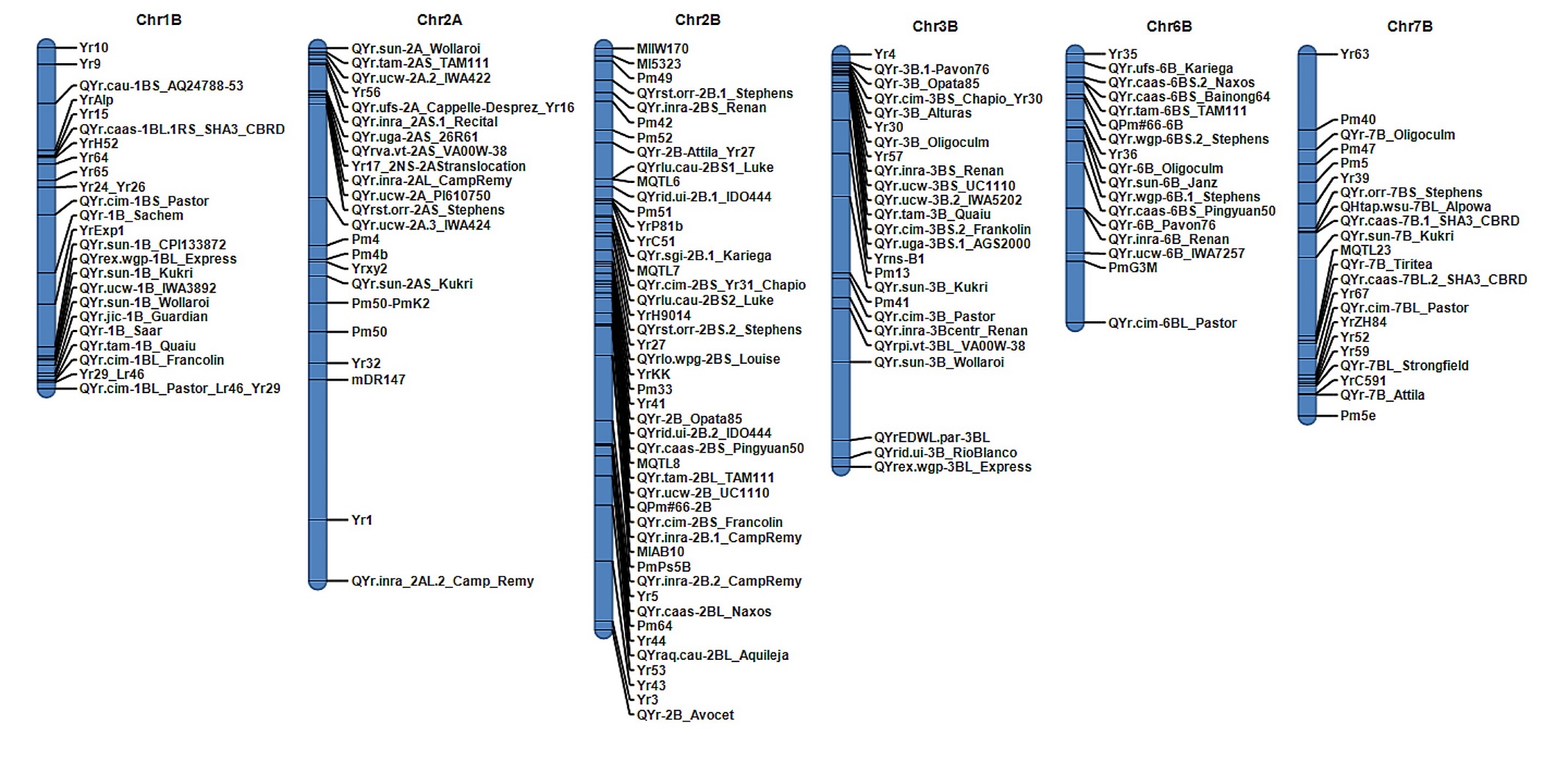 Figure S3: Summary of the designated genes, preliminary reported genes and QTLs on chromosomes harbouring QTL in the present study. The mapped genes/QTL, their linkage positions were retrieved from www.wheat.pw.usda.gov as has been reported by Maccaferri et al. (2015)  for stripe rust and Ben-David et al. (2014) for powder mildew along with other powder mildew genes reported and chromosome maps were generated in IciMapping V4.1.0.0Table S1: Postulation of genes present in the survey sequence of wheat genome refseqV1.0 *  represent genes/ functions which have been well reported to be a part of plant-pathogen interaction or plant-pathogenesisIn column distance from SNP represent the distance of start site of the gene to SNP linked with QTL, where + sign represents the gene was found downstream of the SNP and – sign gene was found upstream, 0 represent the SNP was present inside the gene, and all distances are in kilobaseQTLTraitSNP markerDistance from SNPChrReference gene Gene IDFunctionQYrAs.pau-1BASR Pst field pathotypesS1B_626229235+4.598chr1BTraesCS1B01G393400.1RING/U-box superfamily protein(Zinc finger)*-1.251chr1BTraesCS1B01G393500.1Serine/threonine-protein phosphatase-14.764chr1BTraesCS1B01G393600.1Disease resistance protein (NBS-LRR class) family*-21.334chr1BTraesCS1B01G393700.1Reticulon-like proteinQYrAs.pau-2A.1ASR Pst field pathotypesS2A_160166330chr2ATraesCS2A01G038100.1L-gulonolactone oxidase*-8.225chr2ATraesCS2A01G038200.1Vascular endothelial growth factor receptor 3-49.03chr2ATraesCS2A01G038300.1Beta-glucosidaseQPmAS.pau-2A.1ASR Bg field pathotypesS2A_43146710+13.059chr2ATraesCS2A01G090000.126S protease regulatory subunit*+1.31chr2ATraesCS2A01G090100.1Leucine-rich repeat receptor-like protein kinase*-33.072chr2ATraesCS2A01G090200.1Zinc-finger protein*QYrTd.pau-2A.2ASR Pst 78S84S2A_766158316+6.454chr2ATraesCS2A01G567300.1Auxin response factor*0chr2ATraesCS2A01G567400.1CAA30371.1 proteinQPmAS.pau-2A.2ASR Bg field pathotypesS2A_771507864+21.662chr2ATraesCS2A01G577300.1Protein kinase family protein, putative, expressed*+2.653chr2ATraesCS2A01G577400.1Kinase family protein*0chr2ATraesCS2A01G577500.1Pentatricopeptide repeat-containing family protein-4.614chr2ATraesCS2A01G577600.13-isopropylmalate dehydrogenase-7.998chr2ATraesCS2A01G577700.1UPF0235 protein-30.782chr2ATraesCS2A01G577800.1Cytochrome P450 family protein, expressed-39.245chr2ATraesCS2A01G577900.1Glutathione S-transferase*QYrAs.pau-2BASR Pst field pathotypesS2B_27896451+8.029chr2BTraesCS2B01G057200.1ELMO domain-containing protein, putative0chr2BTraesCS2B01G057300.1Zinc finger family protein*QPmAS.pau-2BASR Bg field pathotypesS2B_791958961+1.911chr2BTraesCS2B01G612700.1Dihydroflavonol-4-reductaseQYrTd.pau-3BASR Pst 78S84S3B_743818730+5.51chr3BTraesCS3B01G499200.1Glutathione S-transferase*QPmAs.pau-3BASR Bg field pathotypesS3B_775092221-145.056chr3BTraesCS3B01G535100.1GRAS family transcription factor containing protein+83.639chr3BTraesCS3B01G535200.1F-box protein+352.758chr3BTraesCS3B01G535300.1Glutathione S-transferase*+383.528chr3BTraesCS3B01G535400.1Peroxiredoxin+388.745chr3BTraesCS3B01G535500.1Protein ENHANCED DISEASE RESISTANCE 2*+444.521chr3BTraesCS3B01G535600.1F-box SKIP23-like protein+469.715chr3BTraesCS3B01G535700.1Glutathione S-transferase*QPmAS.pau-6BASR Bg field pathotypesS6B_26793381+24.086chr6BTraesCS6B01G044800.1receptor kinase 1*0chr6BTraesCS6B01G044900.1Mitochondrial transcription termination factor-like*-47.402chr6BTraesCS6B01G045000.1Mitochondrial transcription termination factor-like*QYrAs.pau-7BASR Pst field pathotypesS7B_708445814+29.704chr7BTraesCS7B01G443600.1RING/U-box superfamily protein (Zinc finger) *-30.142chr7BTraesCS7B01G443700.1Coatomer subunit beta'-1